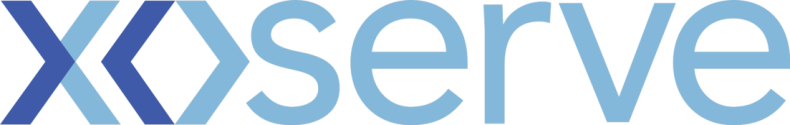 DSC Change ProposalChange Reference Number:  XRN 4787Customers to fill out all of the information in this colourXoserve to fill out all of the information in this colour Please send the completed forms to: mailto:box.xoserve.portfoliooffice@xoserve.comSection C: DSC Change Proposal: DSG Discussion(To be removed if no DSG Discussion is required; Xoserve to collate where DSG discussions occur)Appendix 1 Change Prioritisation Variables  Xoserve uses the following variables set for each and every change within the Xoserve Change Register, to derive the indicative benefit prioritisation score, which will be used in conjunction with the perceived delivery effort to aid conversations at the DSC ChMC and DSC Delivery Sub Groups to prioritise changes into all future minor and major releases.  Document Version HistoryTemplate Version HistorySection A1: General DetailsSection A1: General DetailsSection A1: General DetailsChange TitleRescheduling of failed SSNRescheduling of failed SSNDate Raised8th October8th OctoberSponsor OrganisationNational GridNational GridSponsor NameCara FinnCara FinnSponsor Contact DetailsCara.finn@nationalgrid.comCara.finn@nationalgrid.comXoserve Contact NameHelen FieldHelen FieldXoserve Contact Details Helen.field@xoserve.comHelen.field@xoserve.comChange StatusProposal / With DSG / Out for Consultation / Voting / Approved or RejectedProposal / With DSG / Out for Consultation / Voting / Approved or RejectedSection A2: Impacted PartiesSection A2: Impacted PartiesSection A2: Impacted PartiesCustomer Class(es) Shipper National Grid Transmission Distribution Network Operator IGT Shipper National Grid Transmission Distribution Network Operator IGTSection A3: Proposer Requirements / Final (redlined) ChangeSection A3: Proposer Requirements / Final (redlined) ChangeSection A3: Proposer Requirements / Final (redlined) ChangeNational Grid is receiving an increasing number of complaints relating to SSN where Shippers are being locked out of their accounts.Currently the only option which allows the problem to be resolved in day is a data fix by Xoserve to reset to zero. Other than a data fix, an after the day invoice amendment can be done but this is very complex because of the fact it depends on what the TSO flowed as well as what was nominated. As well as imbalance charges, cash-out charges have to be amended down to SAP – it is not possible to establish Shipper intent and this may lead to challenges around how charges have been derived. National Grid would like Xoserve to make a change to Gemini that will allow a Single Sided Nomination to be reset to zero, by National Grid teams within the day rather than after the day invoice adjustments / reschedules.This change is linked to XRN4785, which is also looking at ensuring improvements are made to way SSN processes operate. National Grid is receiving an increasing number of complaints relating to SSN where Shippers are being locked out of their accounts.Currently the only option which allows the problem to be resolved in day is a data fix by Xoserve to reset to zero. Other than a data fix, an after the day invoice amendment can be done but this is very complex because of the fact it depends on what the TSO flowed as well as what was nominated. As well as imbalance charges, cash-out charges have to be amended down to SAP – it is not possible to establish Shipper intent and this may lead to challenges around how charges have been derived. National Grid would like Xoserve to make a change to Gemini that will allow a Single Sided Nomination to be reset to zero, by National Grid teams within the day rather than after the day invoice adjustments / reschedules.This change is linked to XRN4785, which is also looking at ensuring improvements are made to way SSN processes operate. National Grid is receiving an increasing number of complaints relating to SSN where Shippers are being locked out of their accounts.Currently the only option which allows the problem to be resolved in day is a data fix by Xoserve to reset to zero. Other than a data fix, an after the day invoice amendment can be done but this is very complex because of the fact it depends on what the TSO flowed as well as what was nominated. As well as imbalance charges, cash-out charges have to be amended down to SAP – it is not possible to establish Shipper intent and this may lead to challenges around how charges have been derived. National Grid would like Xoserve to make a change to Gemini that will allow a Single Sided Nomination to be reset to zero, by National Grid teams within the day rather than after the day invoice adjustments / reschedules.This change is linked to XRN4785, which is also looking at ensuring improvements are made to way SSN processes operate. Proposed ReleaseRX / DD/MM/YYYYRX / DD/MM/YYYYProposed Consultation Period  10 Working Days 20 Working Days 30 Working daysOther: 10 Working Days 20 Working Days 30 Working daysOther:Section A4: Benefits and Justification Section A4: Benefits and Justification Section A4: Benefits and Justification Benefit DescriptionWhat, if any, are the tangible benefits of introducing this change? What, if any, are the intangible benefits of introducing this change?Benefit DescriptionWhat, if any, are the tangible benefits of introducing this change? What, if any, are the intangible benefits of introducing this change?Improved Customer experience, and remove the requirement for day after invoice adjustmentsBenefit Realisation When are the benefits of the change likely to be realised?Benefit Realisation When are the benefits of the change likely to be realised?As soon as the change is implemented.Benefit Dependencies Please detail any dependencies that would be outside the scope of the change, this could be reliance on another delivery, reliance on some other event that the projects has not got direct control of.Benefit Dependencies Please detail any dependencies that would be outside the scope of the change, this could be reliance on another delivery, reliance on some other event that the projects has not got direct control of.Section A5: Final Delivery Sub Group RecommendationsSection A5: Final Delivery Sub Group RecommendationsSection A5: Final Delivery Sub Group RecommendationsUntil a final decision is achieved, please refer to section C of the form.Until a final decision is achieved, please refer to section C of the form.Until a final decision is achieved, please refer to section C of the form.Final DSG RecommendationApprove / Reject / DeferApprove / Reject / DeferDSG Recommended ReleaseRelease X: Feb / Jun / Nov XX or Adhoc DD/MM/YYYYRelease X: Feb / Jun / Nov XX or Adhoc DD/MM/YYYYSection A6: FundingSection A6: FundingSection A6: FundingFunding Classes  Shipper                                                             XX%   National Grid Transmission                             100%   Distribution Network Operator                         XX%   IGT                                                                   XX%                                                                           Shipper                                                             XX%   National Grid Transmission                             100%   Distribution Network Operator                         XX%   IGT                                                                   XX%                                                                          Service Line(s)Service Area 20: Gemini system servicesService Area 20: Gemini system servicesROM or funding details Funding Comments Section A7: CHMC Recommendation Section A7: CHMC Recommendation Section A7: CHMC Recommendation Change Status Approve – Issue to DSG Defer – Issue to Consultation RejectThis change was approved to enter the Capture phase; ChMC agreed that it doesn’t need to proceed to DSG immediately, but can do once solution options are identified. Approve – Issue to DSG Defer – Issue to Consultation RejectThis change was approved to enter the Capture phase; ChMC agreed that it doesn’t need to proceed to DSG immediately, but can do once solution options are identified.Industry Consultation 10 Working Days 20 Working Days 30 Working daysOther: 10 Working Days 20 Working Days 30 Working daysOther:Expected date of receipt for responses (to Xoserve)XX/XX/XXXXXX/XX/XXXXDSC ConsultationDSC ConsultationDSC ConsultationIssued  Yes No Yes NoDate IssuedComms Ref(s)Number of ResponsesSection A8: DSC Voting OutcomeSection A8: DSC Voting OutcomeSection A8: DSC Voting OutcomeSolution Voting   Shipper                                      Approve / Reject / NA / Abstain  National Grid Transmission       Approve / Reject / NA / Abstain	  Distribution Network Operator   Approve / Reject / NA / Abstain  IGT                                             Approve / Reject / NA / Abstain   Shipper                                      Approve / Reject / NA / Abstain  National Grid Transmission       Approve / Reject / NA / Abstain	  Distribution Network Operator   Approve / Reject / NA / Abstain  IGT                                             Approve / Reject / NA / Abstain Meeting Date XX/XX/XXXXXX/XX/XXXXRelease DateRelease X: Feb / Jun / Nov XX or Adhoc DD/MM/YYYY or NARelease X: Feb / Jun / Nov XX or Adhoc DD/MM/YYYY or NAOverall Outcome Approved for Release X / Rejected Approved for Release X / Rejected Section C1: Delivery Sub-Group (DSG) Recommendations Section C1: Delivery Sub-Group (DSG) Recommendations DSG SummaryDSG SummaryMeeting Date: 3rd December 2018PO presented slide 24 to DSG. PO explained that this change is linked to XRN4785. XRN4787 is a long term solution for the missing Single Sided Nominations. NGT have proposed a solution that would allow them to populate a null value for an absent nomination within the day. PO stated that this change is expected to prevent the need for NGT to produce ‘after the day’ invoices / reschedules.No further points where made by DSG representatives.Meeting Date: 3rd December 2018PO presented slide 24 to DSG. PO explained that this change is linked to XRN4785. XRN4787 is a long term solution for the missing Single Sided Nominations. NGT have proposed a solution that would allow them to populate a null value for an absent nomination within the day. PO stated that this change is expected to prevent the need for NGT to produce ‘after the day’ invoices / reschedules.No further points where made by DSG representatives.Final Capture Document / Requirements - DATETBCFinal Capture Document Requirements - DATETBCFinal DSG Recommended Release - DATETBCChange Driver Type  ☐ CMA Order                      ☐ MOD / Ofgem  ☐ EU Legislation                 ☐ License Condition  ☐ BEIS                                ☒ ChMC endorsed Change Proposal  ☐ SPAA Change Proposal  ☐ Additional or 3rd Party Service Request  ☐ Other(please provide details below)  Please select the customer group(s) who would be impacted if the change is not delivered ☐Shipper Impact                  ☐iGT Impact          ☐Network Impact                 ☐Xoserve Impact                 ☒National Grid Transmission Impact           Associated Change reference  Number(s) NA Associated MOD Number(s) NA Perceived delivery effort ☐ 0 – 30                       ☒ 30 – 60  ☐ 60 – 100                   ☐ 100+ days                                                                                         Does the project involve the processing of personal data?  ‘Any information relating to an identifiable person who can be directly or indirectly identified in particular by reference to an identifier’ – includes MPRNS. ☐ Yes (If yes please answer the next question)  ☒ No  A Data Protection Impact Assessment (DPIA) will be required if the delivery of the change involves the processing of personal data in any of the following scenarios:  ☐ New technology   ☐ Vulnerable customer data   ☐ Theft of Gas ☐ Mass data            ☐ Xoserve employee data ☐ Fundamental changes to Xoserve business ☐ Other(please provide details below)   (If any of the above boxes have been selected then please contact The Data Protection Officer (Sally Hall) to complete the DPIA.  Change Beneficiary  How many market participant or segments stand to benefit from the introduction of the change?  ☐ Multiple Market Participants                      ☐ Multiple Market Group   ☐ All industry UK Gas Market participants    ☐ Xoserve Only  ☐ One Market Group                                     ☒ One Market Participant                            Primary Impacted DSC Service Area  Service Area 20: UK Link Gemini System Services Number of Service Areas Impacted  ☐ All               ☐ Five to Twenty          ☐ Two to Five  ☒ One             Change Improvement Scale?  How much work would be reduced for the customer if the change is implemented? ☐ High           ☐ Medium         ☒ Low  Are any of the following at risk if the change is not delivered?  Are any of the following at risk if the change is not delivered?  ☐ Safety of Supply at risk                   ☐Customer(s) incurring financial loss           ☐ Customer Switching at risk ☐ Safety of Supply at risk                   ☐Customer(s) incurring financial loss           ☐ Customer Switching at risk Are any of the following required if the change is delivered?  Are any of the following required if the change is delivered?  ☐ Customer System Changes Required  ☐ Customer Testing Likely Required   ☐ Customer Training Required                          ☐ Customer System Changes Required  ☐ Customer Testing Likely Required   ☐ Customer Training Required                          Known Impact to Systems / Processes Known Impact to Systems / Processes Primary Application impacted ☐BW                   ☐ ISU               ☐ CMS                           ☐ AMT                ☐ EFT              ☐ IX                                     ☒ Gemini             ☐ Birst             ☐ Other (please provide details below) Business Process Impact  ☐AQ                                  ☐SPA               ☐RGMA ☐Reads                             ☐Portal             ☐Invoicing  x Other (please provide details below)                                                                                   Are there any known impacts to external services and/or systems as a result of delivery of this change? ☐ Yes  (please provide details below) ☒ No Please select customer group(s) who would be impacted if the change is not delivered.  ☐ Shipper impact                  ☐ Network impact           ☐ iGT impact                                         ☐ Xoserve impact                 ☒ National Grid Transmission Impact Workaround currently in operation? Workaround currently in operation? Is there a Workaround in operation?  ☐ Yes  ☒ No If yes who is accountable for the workaround?  ☐ Xoserve ☐ External Customer  ☐ Both Xoserve and External Customer What is the Frequency of the workaround?  What is the lifespan for the workaround?  What is the number of resource effort hours required to service workaround?  What is the Complexity of the workaround?  ☐ Low  (easy, repetitive, quick task, very little risk of human error)   ☐ Medium  (moderate difficult, requires some form of offline calculation, possible risk of human error in determining outcome)  ☐ High  (complicate task, time consuming, requires specialist resources, high risk of human error in determining outcome)   Change Prioritisation Score 22% VersionStatusDateAuthor(s)Summary of ChangesV3Approved09/11/2018XoserveResult from ChMC meeting on 7th November addedV4With DSG10/12/2018XoserveMinutes from DSG meeting on 3rd December added to section C.VersionStatusDateAuthor(s)Summary of Changes3.0Approved17/04/2018Emma SmithTemplate approved at ChMC on 11th July